ΚΑΜΠΥΛΟΓΡΑΜΜΟ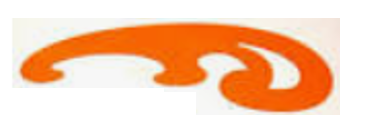 